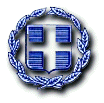                                                                                                   Αριθ. Πρωτ.. 7477/23.10.2017ΠΡΟΣΚΛΗΣΗΗ Διεύθυνση Δευτεροβάθμιας Εκπαίδευσης Χαλκιδικής ενδιαφέρεται να αναθέσει την εκτέλεση του έργου της καθαριότητας των γραφείων της που στεγάζονται στον Πολύγυρο (22ας Απριλίου και Μακεδονίας) και καλύπτουν εμβαδό 245 τ.μ.. Για την κάλυψη της ανωτέρω δαπάνης έχουν εκδοθεί: α) η με αριθ. 755/2017 Απόφαση της Οικονομικής Επιτροπής της Περιφέρειας Κεντρικής Μακεδονίας (ΑΔΑ: 6ΦΑΙ7ΛΛ-ΠΤΥ) και β) η με αριθ. 1689/2017 απόφαση ανάληψης υποχρέωσης (ΑΔΑ: Ω7Α47ΛΛ-7Ν0) η οποία εγκρίθηκε με την α/α 1581/18.05.2017 από την οικονομική υπηρεσία της Περιφέρειας Κεντρικής Μακεδονίας. Απευθύνουμε πρόσκληση εκδήλωσης ενδιαφέροντος προς κάθε ενδιαφερόμενη εταιρία καθαρισμού προκειμένου να της ανατεθεί το έργο της καθαριότητας των γραφείων της Υπηρεσίας μας.Παρακαλούμε οι σχετικές προσφορές να αποσταλούν στην Διεύθυνση Δευτεροβάθμιας Εκπαίδευσης Χαλκιδικής (22ας Απριλίου και Μακεδονίας, ΤΚ 63100 Πολύγυρος) μέχρι την Παρασκευή 27 Οκτωβρίου 2017 και ώρα 11.00 π.μ.             		Η Δ/ΝΤΡΙΑ ΤΗΣ Δ.Δ.Ε. ΧΑΛΚΙΔΙΚΗΣΑΙΚΑΤΕΡΙΝΗ Θ. ΤΣΕΚΟΥΦΙΛΟΛΟΓΟΣ-ΙΣΤΟΡΙΚΟΣ